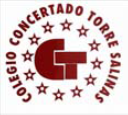 TRABAJO COVID-19 BIOLOGÍA Y GEOLOGÍA 1ºESOAlumno:…………………………………………………………………………………………………………………………Este dosier deberá entregarse el día 30 de marzo, para cualquier duda que pueda surgir podéis poneros en contacto conmigo en este mail: mariajose.mares@gmail.com¿En qué se diferencian los animales carnívoros, los herbívoros y los omnívoros? Escribe tres ejemplos de animales de cada tipo.…………………………………………………………………………………………………………………………..…………………………………………………………………………………………………………………………..…………………………………………………………………………………………………………………………..…………………………………………………………………………………………………………………………..…………………………………………………………………………………………………………………………..…………………………………………………………………………………………………………………………..¿Qué tienen los mamíferos que no tengan el resto de vertebrados? ¿Cómo se denomina a los mamíferos que no disponen de placenta, sino que completan su desarrollo en una bolsa externa?…………………………………………………………………………………………………………………………..…………………………………………………………………………………………………………………………..…………………………………………………………………………………………………………………………..…………………………………………………………………………………………………………………………..…………………………………………………………………………………………………………………………..…………………………………………………………………………………………………………………………..Indica cuáles de los siguientes invertebrados son parásitos perjudiciales para las personas: •  avispa •  mosquito •  triquina •  caracol •  sanguijuela •  mejillón •  pulga •  garrapata •  escorpión •  medusaEscribe al menos tres ejemplos de invertebrados beneficiosos y tres ejemplos de invertebrados perjudiciales que no sean parásitos.…………………………………………………………………………………………………………………………..…………………………………………………………………………………………………………………………..…………………………………………………………………………………………………………………………..…………………………………………………………………………………………………………………………..…………………………………………………………………………………………………………………………..…………………………………………………………………………………………………………………………..Completa el siguiente dibujo: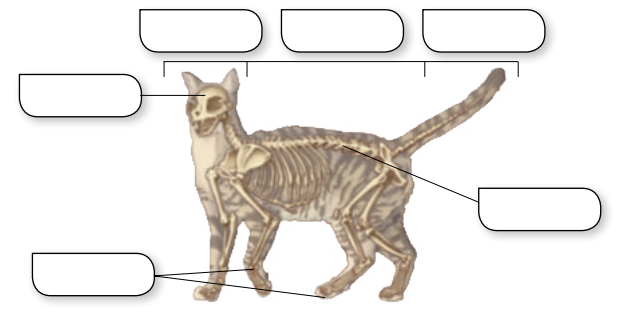 A continuación se indican cinco grupos de características propias de animales invertebrados. Escribe junto a cada colección de características, el nombre del grupo al que corresponden.Observa los dibujos de los artrópodos y completa la tabla con las características que definen cada grupo.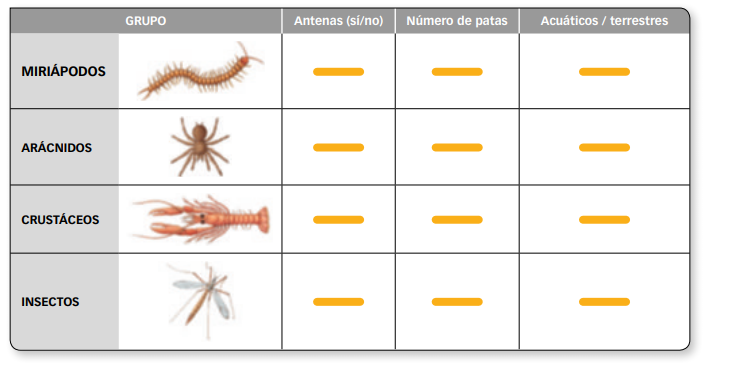 Indica cuáles son las características comunes a todos los grupos de artrópodos.…………………………………………………………………………………………………………………………..…………………………………………………………………………………………………………………………..…………………………………………………………………………………………………………………………..…………………………………………………………………………………………………………………………..…………………………………………………………………………………………………………………………..…………………………………………………………………………………………………………………………..Copia y escribe, junto al nombre de los siguientes animales, las palabras «con cabeza» o «sin cabeza», según corresponda:•  caracol•  pólipo•  escarabajo•  mariposa•  esponja•  mejillón•  cangrejo•  escorpión•  erizo de marCompleta: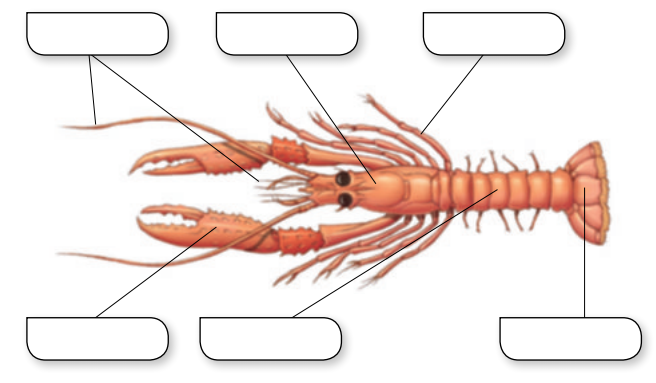 Explica cómo es la organización general de los equinodermos. …………………………………………………………………………………………………………………………..…………………………………………………………………………………………………………………………..…………………………………………………………………………………………………………………………..…………………………………………………………………………………………………………………………..…………………………………………………………………………………………………………………………..…………………………………………………………………………………………………………………………..Completa las frases: La masa visceral de los _____________ está protegida por dos piezas o __________, lo que da nombre al grupo. Actúan a modo de bisagra y se cierran por acción de unos potentes músculos. La cabeza de los _____________ está muy desarrollada y suele presentar dos pares de tentáculos, uno tiene función ______________ y el otro aloja los_______________. El pie de los ______________ se encuentra transformado en tentáculos con _______________ que salen de la cabeza.Completa el siguiente cuadroCuerpo blando, alargado, cilíndrico, dividido en anillos. Carecen de patas. Hay especies terrestres y acuáticas.Cuerpo blando, protegido en ocasiones por una concha, sin anillos. Hay especies terrestres y acuáticas.Cuerpo blando en forma de saco, con la boca rodeada de tentáculos. Especies generalmente marinas.Animales sin cabeza, con el cuerpo cubierto de espinas o placas duras. Especies marinas.Cuerpo blando, alargado y plano. Muchas especies son parásitas y algunas son acuáticas.NombreVertebrado/InvertebradoGrupo y subgrupoMejillónOrnitorrincoAvestruzEscorpiónEsponjaSerpienteEstrella de marAtúnRanaTeniaCangrejoCanguroLombriz de tierraAbejaTiburón